Data access request form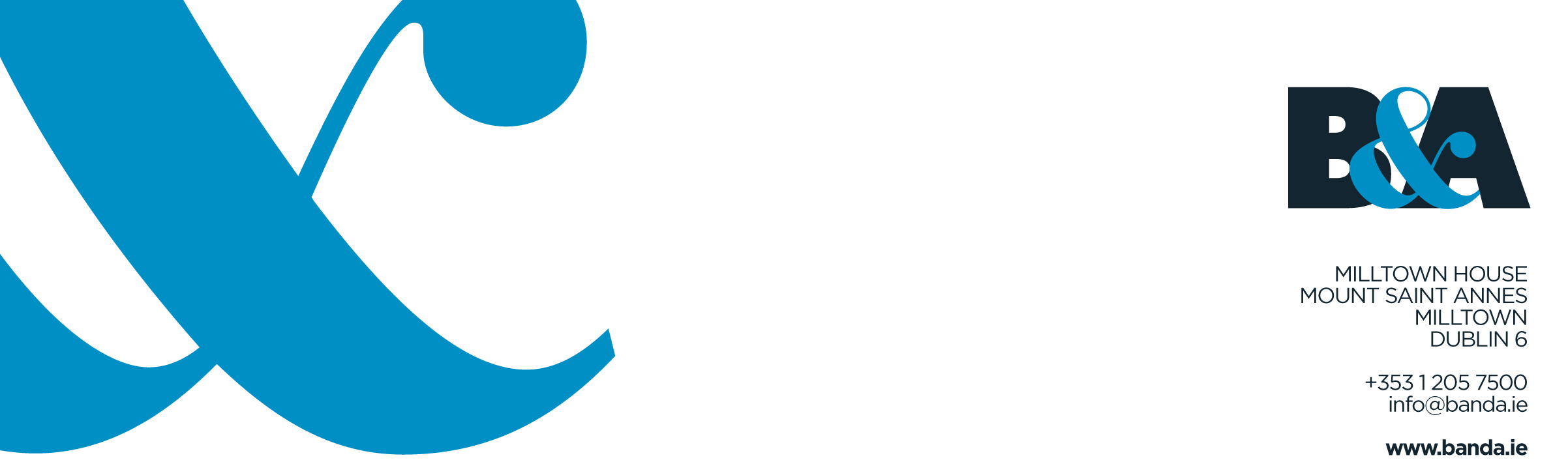 Dear Data Protection Officer,Under the terms of the Data Protection Act(s), I wish to apply for access to a copy of my personal data that may be in existence within the Behaviour & Attitudes market research study, specifically in respect of the following:Name: ____________________________________________________Research Type:Face to Face surveyTelephone surveyOnline surveyQualitative studyDate contacted by B&A: _______________________________________Subject of survey/research (if known):____________________________Please specify data request (be as specific as possible):  _________________________________________________________________________________________________________________________________________________________________________________Previous or other names(s) if applicable: _________________________Date of Birth: _______________________________________________Main Address: _____________________________________________________________________________________________________________________________________________________________________Contact phone number: _______________________________________Contact email: ______________________________________________I attach the following Photocopy of Passport or Birth Certificate or Driving LicenseSigned: _______________________  Date: _____________________Please note: For further information on data access requests please go to http://www.dataprotection.ie/  Please be as specific as possible with your request Photocopies of ID will not be returned.Address provided by you is the address information will be sent toRequests without ID will not be processedPlease submit requests to: dpo@banda.ie or in writing to:Data Protection OfficerBehaviour & AttitudesMilltown HouseMount Saint Annes,Milltown RoadDublin 6.D06 Y822